GLI APERICENA DI AGAPEVenerdì 20 Ottobre  2017 ore 17.30Associazione Agape Via Filippo Brunelleschi 30 PRATO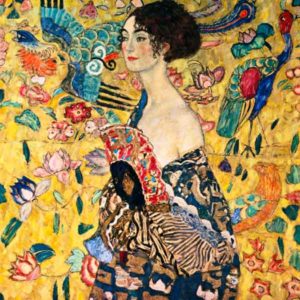  Dott.ssa Panozzo Marialessandra Daniela AgazziLE MERAVIGLIE DEI 50 ANNIserata esperienziale per un miglior benessere psico-fisico nell'età dell'oroterapie naturali e non solo-per il tuo futuroA seguire aperi-cena vegetarianoCosto € 25,00 a persona (€20 soci agape)Prenotazioni chiamando il numero 0574.597415 dalle 15 alle 19 o scrivere a info@agapecrescereinsieme.it